Član 1 Ovim pravilnikom utvrđuje se kalendar za ostvarivanje obaveznih oblika obrazovno-vaspitnog rada (teorijska nastava, praktična nastava i vežbe) i školskog raspusta u gimnaziji, umetničkoj i stručnoj školi, za školsku 2020/2021. godinu. Član 2 Ostali obavezni i fakultativni oblici obrazovno-vaspitnog rada, utvrđeni planom i programom nastave i učenja, odnosno nastavnim planom i programom za gimnazije, umetničke i stručne škole, planiraju se godišnjim planom rada škole. Član 3 Obavezne oblike obrazovno-vaspitnog rada iz člana 1. ovog pravilnika srednje škole ostvaruju na godišnjem nivou: U gimnaziji: - u I, II i III razredu u 37 petodnevnih nastavnih sedmica, odnosno 185 nastavnih dana; - u IV razredu u 33 petodnevnih nastavnih sedmica, odnosno 165 nastavnih dana. U slučaju kada zbog ugroženosti bezbednosti i zdravlja učenika i zaposlenih nije moguće da gimnazije ostvare obavezne oblike obrazovno-vaspitnog rada u punom broju nastavnih sedmica i nastavnih dana na godišnjem nivou, moguće je odstupanje u broju do 5% od utvrđenog broja petodnevnih nastavnih sedmica, odnosno nastavnih dana. U okviru 37, odnosno 33 petodnevnih nastavnih sedmica, gimnazija je u obavezi da godišnjim planom rada ravnomerno rasporedi dane u sedmici, izuzev u slučaju kada zbog ugroženosti bezbednosti i zdravlja učenika i zaposlenih nije moguće da dani u sedmici, koji su raspoređeni godišnjim planom rada, budu ravnomerno raspoređeni. Svaki dan u sedmici, neophodno je da bude zastupljen 37 puta, odnosno 33 puta, izuzev u slučaju kada zbog ugroženosti bezbednosti i zdravlja učenika i zaposlenih nije moguće obezbediti da svaki dan u sedmici bude zastupljen utvrđen broj puta. U stručnoj školi: - u I i II razredu trogodišnjeg i I, II i III razredu četvorogodišnjeg obrazovanja u 37 petodnevnih nastavnih sedmica, odnosno 185 nastavnih dana; - u III razredu trogodišnjeg i IV razredu četvorogodišnjeg obrazovanja u 34 petodnevnih nastavnih sedmica, odnosno 170 nastavnih dana. U slučaju kada zbog ugroženosti bezbednosti i zdravlja učenika i zaposlenih nije moguće da stručne škole ostvare obavezne oblike obrazovno-vaspitnog rada u punom broju nastavnih sedmica i nastavnih dana na godišnjem nivou, moguće je odstupanje u broju do 5% od utvrđenog broja petodnevnih nastavnih sedmica, odnosno nastavnih dana. U okviru 37, odnosno 34 petodnevnih nastavnih sedmica, stručna škola je u obavezi da godišnjim planom rada ravnomerno rasporedi dane u sedmici, izuzev u slučaju kada zbog ugroženosti bezbednosti i zdravlja učenika i zaposlenih nije moguće da dani u sedmici, koji su raspoređeni godišnjim planom rada, budu ravnomerno raspoređeni. Svaki dan u sedmici neophodno je da bude zastupljen 37, odnosno 34 puta, izuzev u slučaju kada zbog ugroženosti bezbednosti i zdravlja učenika i zaposlenih nije moguće obezbediti da svaki dan u sedmici bude zastupljen utvrđen broj puta.Nadoknada nastavnih dana i nastavnih sedmica u gimnazijama i srednjim stručnim školama, do punog broja nastavnih sedmica i nastavnih dana, održaće se u drugom polugodištu i biće usklađena sa epidemiološkim merama i sa procenom ugroženosti bezbednosti i zdravlja učenika i zaposlenih. Član 4 Plan i program nastave i učenja, odnosno nastavni plan i program za umetničke škole u I, II, III i IV razredu ostvaruje se prema godišnjem planu rada škole u petodnevnim ili šestodnevnim nastavnim sedmicama, u skladu sa zakonom. Član 5 Nastava i drugi oblici obrazovno-vaspitnog rada ostvaruju se u dva polugodišta. Prvo polugodište počinje u utorak 1. septembra 2020. godine, a završava se u petak, 18. decembra 2020. godine. Drugo polugodište počinje u ponedeljak, 18. januara 2021. godine, a završava se u utorak, 22. juna 2021. godine. Drugo polugodište za učenike IV razreda gimnazije završava se u utorak, 25. maja 2021. godine, a za učenike III razreda trogodišnjeg i IV razreda četvorogodišnjeg obrazovanja stručnih škola u utorak, 1. juna 2021. godine.Drugo polugodište za učenike I i II razreda trogodišnjeg, odnosno I, II i III razreda četvorogodišnjeg obrazovanja stručnih škola, za koje je planom i programom nastave i učenja, odnosno nastavnim planom i programom propisana realizacija profesionalne prakse prema individualnom planu realizacije ove prakse za svakog učenika, završava se najkasnije u petak, 6. avgusta 2021. godine. Član 6 U toku školske godine učenici imaju jesenji, zimski, prolećni i letnji raspust.Jesenji raspust počinje u sredu, 11. novembra 2020. godine, a završava se u petak, 13. novembra 2020. godine.Zimski raspust počinje u ponedeljak 21. decembra 2020. godine, a završava se u petak 15. januara 2021. godine. Prolećni raspust počinje u petak, 30. aprila 2021. godine, a završava se u ponedeljak, 3. maja 2021. godine. Za učenike I, II i III razreda gimnazije i četvorogodišnjih srednjih stručnih škola i učenike I i II razreda trogodišnjih srednjih stručnih škola, letnji raspust počinje u sredu, 23. juna 2021. godine, a završava se u utorak, 31. avgusta 2021. godine. Za učenike IV razreda gimnazije, IV razreda četvorogodišnjih i III razreda trogodišnjih srednjih stručnih škola, letnji raspust počinje po završetku maturskog/završnog ispita, a završava se u utorak, 31. avgusta 2021. godine.Član 7 U školi se praznuju državni i verski praznici, u skladu sa Zakonom o državnim i drugim praznicima u Republici Srbiji ("Službeni glasnik RS", br. 43/01, 101/07 i 92/11). U školi se praznuje radno Dan sećanja na srpske žrtve u Drugom svetskom ratu, Sveti Sava - Dan duhovnosti, Dan sećanja na žrtve holokausta, genocida i drugih žrtava fašizma u Drugom svetskom ratu, Dan pobede i Vidovdan - spomen na Kosovsku bitku. Dan sećanja na srpske žrtve u Drugom svetskom ratu praznuje se 21. oktobra 2020. godine, Sveti Sava 27. januara 2021. godine, Dan sećanja na žrtve holokausta, genocida i drugih žrtava fašizma u Drugom svetskom ratu 22. aprila 2021. godine, Dan pobede 9. maja 2021. godine, Vidovdan 28. juna 2021. godine Sveti Sava i Vidovdan se praznuju radno, bez održavanja nastave, a Dan sećanja na srpske žrtve u Drugom svetskom ratu, Dan sećanja na žrtve holokausta, genocida i drugih žrtava fašizma u Drugom svetskom ratu i Dan pobede su nastavni dani, izuzev kad padaju u nedelju. Nedelja, 8. novembar 2020. godine obeležava se kao Dan prosvetnih radnika. Član 8 Učenici i zaposleni u školi imaju pravo da ne pohađaju nastavu, odnosno da ne rade u dane sledećih verskih praznika, i to: 1) pravoslavci - na prvi dan krsne slave; 2) pripadnici islamske zajednice - 27. jula 2021. godine, na prvi dan Kurbanskog bajrama i 13. maja 2021. godine, na prvi dan Ramazanskog bajrama; 3) pripadnici jevrejske zajednice - 28. septembra 2020. godine, na prvi dan Jom Kipura; 4) pripadnici verskih zajednica koje obeležavaju verske praznike po Gregorijanskom kalendaru - 25. decembra 2020. godine, na prvi dan Božića; 5) pripadnici verskih zajednica koje obeležavaju verske praznike po Julijanskom kalendaru - 7. januara 2021. godine, na prvi dan Božića; 6) pripadnici verskih zajednica koje obeležavaju Uskrs po Gregorijanskom kalendaru - 4. aprila 2021. godine i Julijanskom kalendaru - 2. maja 2021. godine. Član 9 Godišnjim planom rada škola će utvrditi ekskurzije i vreme kada će nadoknaditi nastavne dane u kojima su se ostvarivale ekskurzije. Ako je Dan škole nastavni dan prema kalendaru, škola će taj dan nadoknaditi na način koji utvrdi godišnjim planom rada. Član 10 Vreme saopštavanja uspeha učenika i podela đačkih knjižica na kraju prvog polugodišta, škola utvrđuje godišnjim planom rada, u skladu sa ovim pravilnikom. Vreme podele svedočanstava, polaganje završnog ispita na kraju trogodišnjeg obrazovanja i maturskog ispita na kraju četvorogodišnjeg obrazovanja, kao i vreme podele diploma, škola utvrđuje godišnjim planom rada, u skladu sa ovim pravilnikom. Član 11 Prijemni ispiti za upis učenika u srednje škole za školsku 2021/2022. godinu biće organizovani u periodu od 7-16. maja 2021. godine, i to za upis u: - srednje škole u kojima se deo nastave odvija na stranom jeziku; - srednje baletske škole; - odeljenja za učenike sa posebnim sposobnostima za matematiku; - odeljenja učenika sa posebnim sposobnostima za fiziku; - odeljenja učenika sa posebnim sposobnostima za računarstvo i informatiku; - odeljenja učenika sa posebnim sposobnostima za scensku i audio-vizuelnu umetnost; - odeljenja učenika sa posebnim sposobnostima za geografiju i istoriju; - odeljenja učenika sa posebnim sposobnostima za biologiju i hemiju; - odeljenja za učenike sa posebnim sposobnostima za filološke nauke (ispit iz srpskog/maternjeg jezika i književnosti i ispit iz stranog jezika); - srednje muzičke škole; - umetničke škole likovne oblasti i na obrazovne profile u oblasti umetnosti. Predaja dokumenata za upis u odeljenja za učenike sa posebnim sposobnostima za sport održaće se u subotu, 15. maja i ponedeljak, 17. maja 2021. godine. Član 12 Tabelarni pregled kalendara obrazovno-vaspitnog rada srednjih škola za školsku 2020/2021. godinu odštampan je uz ovaj pravilnik i čini njegov sastavni deo. Član 13 Ovaj pravilnik stupa na snagu osmog dana od dana objavljivanja u "Službenom glasniku Republike Srbije - Prosvetnom glasniku". Samostalni član Pravilnika o izmeni i dopuni 
Pravilnika o kalendaru obrazovno-vaspitnog rada srednjih škola za školsku 2020/2021. godinu("Sl. glasnik RS - Prosvetni glasnik", br. 17/2020) Član 2 Ovaj pravilnik stupa na snagu danom objavljivanja u "Službenom glasniku Republike Srbije - Prosvetnom glasniku". TABELARNI PREGLED KALENDARA OBRAZOVNO-VASPITNOG RADA SREDNJIH ŠKOLA ZA ŠKOLSKU 2020/2021. GODINU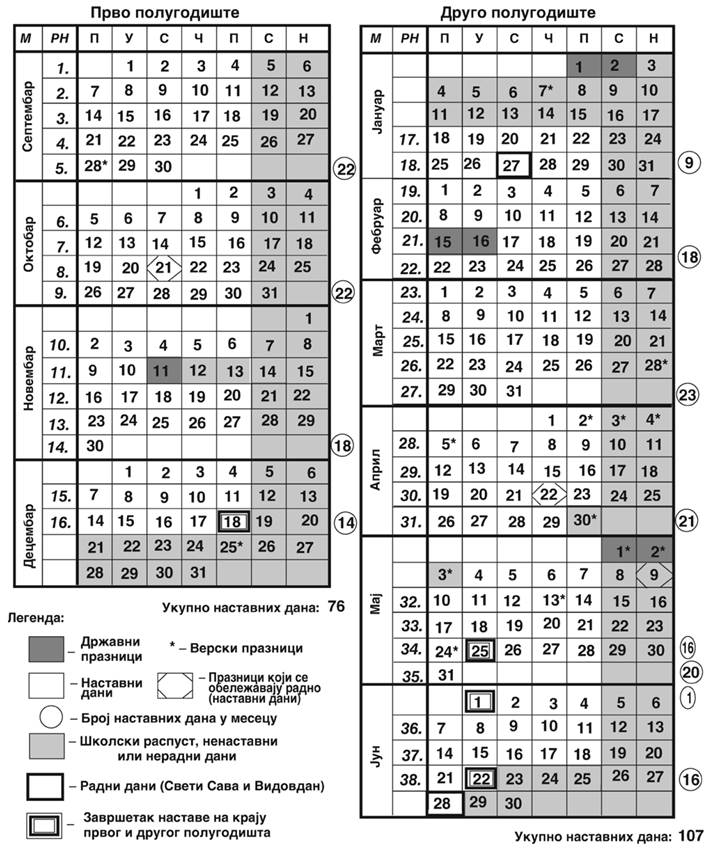 PRAVILNIKO KALENDARU OBRAZOVNO-VASPITNOG RADA SREDNJIH ŠKOLA ZA ŠKOLSKU 2020/2021. GODINU("Sl. glasnik RS - Prosvetni glasnik", br. 6/2020, 17/2020 i 18/2020)